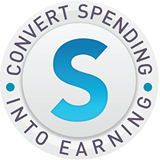 Canadian Regional Motives® Challenge 2019All challenge applicants must have their scanned copy of the completed documentation (including this page, required screenshots or photocopies) emailed to (1) Donald Qi at donaldqi@alumni.utoronto.ca and cc (2) Nicole Schwarz at nicoles@marketamerica.com by 11:59PM on April 2nd, 2019. Any late submission of the challenge documentation will be disqualified. If you should complete the challenge prior to April 2nd, 2019, please submit your completed application documentation as soon as you have met the challenge requirements. To apply for this challenge, you must complete the following form with all of the required qualifications met within the challenge period provided below. If you have any questions, please contact Nicole Schwarz at nicoles@marketamerica.com. Challenge Dates:    January 1st, 2019 to April 2nd, 2019UFO Name: ___ ________________________________________     UFO ID#:  _________________________________________UFO E-mail: ____________________________________________    UFO Phone #: _____________________________________Personally sponsor one new qualified UFO during the challenge period: January 1st, 2019 to April 2nd, 2019. (Screenshot of the UFO info from the Master UFO Program in the back office).          New UFO’s name:				New UFO ID#: ________		Hold at least two Motives® or Motives® for La La events (i.e.,Beauty Basics, Blend Your Beauty, It's Your Time to Shine, All About Skin) during the challenge period: January 1st, 2019 to April 2nd, 2019 with a minimum of five guests.Host’s Name:  ________________________________________	Date:  _____________________________		         Guest Names:   	1.___________________________________	2.___________________________________	3.___________________________________		4.___________________________________                               5.___________________________________        Total Retailed: $ _____________________             Host’s Name:  ________________________________________	Date:  ______________________________		         Guest Names:   	1.___________________________________	2.___________________________________	3.___________________________________		4.___________________________________                               5.___________________________________        Total Retailed: $ _____________________Register five new Preferred Customers from the Motives® or Motives® for La La eventsNew Customer’s name:		New PC ID:			New Customer’s name:		New PC ID:			New Customer’s name:		New PC ID:			New Customer’s name:		New PC ID:			New Customer’s name:		New PC ID:			Retail a minimum of $1,500 in Motives®, Motives® for La La, and skincare products during the challenge period: January 1st, 2019 to April 2nd, 2019 (Screenshot of the orders including the dates).Submit your Goal Statement.Conduct a B5 Weekly Checklist during this challenge period (Located on Unfranchise under Download>Support Materials>Motives>Challenges) to track your progress. (Provide a completed checklist for each of the following six weeks: 2/18, 2/25, 3/4, 3/11, 3/18, 3/25).Purchase of (3) 2019 Canadian Regional Convention tickets from the Canadian Regional Director (scanned copy of receipt), from the Corporate staff at last year’s Canadian Regional Convention (shown in the ledger provided by Corporate), or from senior partners who purchased them at last year’s Canadian Regional Convention site (Please provide senior partners full name, phone #, and photo image of the tickets).                     Tickets #’s: _________________,   ________________,   _________________Shopping Annuity.Qualified as a Shopping Annuity Master Member at least one quarter since July 2018 (Screenshot of SAMM report)THE WINNERS WILL BE GIVEN SPECIAL RECOGNITION ON STAGE AT THE Regional Convention. They will also be invited to the Challenge Reception to be held on Saturday evening – April 13th (Day Subject to Change)All orders will be verified based on personal product orders.Motives is a registered trademark of Market America, Inc. in the United States